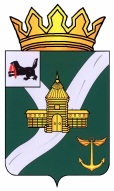 КОНТРОЛЬНО-СЧЕТНАЯ КОМИССИЯУСТЬ-КУТСКОГО МУНИЦИПАЛЬНОГО ОБРАЗОВАНИЯ(КСК УКМО)ЗАКЛЮЧЕНИЕ№ 01-10зна проект решения Думы Усть-Кутского муниципального образования «Об утверждении Отчета о выполнении Прогнозного плана (программы) приватизации муниципального имущества Усть-Кутского муниципального образования за 2021 год»    Утвержденораспоряжением председателя    КСК УКМО   от 14.03.2022 № 17-пНастоящее заключение подготовлено Контрольно-счетной комиссией Усть-Кутского муниципального образования (далее – КСК УКМО) в соответствии с п.7 ч.2 ст.9 Федерального закона от 07.02.2011 №6-ФЗ «Об общих принципах организации и деятельности контрольно-счетных органов субъектов Российской Федерации и муниципальных образований», с Положением «О Контрольно-счетной комиссии Усть-Кутского муниципального образования», утвержденным решением Думы Усть-Кутского муниципального образования от 30.08.2011 № 42 (далее – Дума УКМО), стандартом внешнего муниципального финансового контроля СВФК-4 «Подготовка, проведение и оформление результатов экспертно-аналитических мероприятий», утвержденным распоряжением КСК УКМО от 10.08.2012 № 8-р, пунктом 1.3. Плана деятельности КСК УКМО на 2022 год, распоряжением председателя КСК УКМО от 09.03.2022 года № 11-п.Приватизация объектов муниципальной собственности осуществлялась в соответствии с:- Федеральным законом от 21.12.2001 №178-ФЗ «О приватизации государственного и муниципального имущества» (далее – Федеральный закон №178-ФЗ).- Федеральным законом от 22.07.2008 №159-ФЗ «Об особенностях отчуждения недвижимого имущества, находящегося в государственной или в муниципальной собственности и арендуемого субъектами малого и среднего предпринимательства, и о внесении изменений в отдельные законодательные акты Российской Федерации» (далее – Федеральный закон №159-ФЗ). По результатам экспертизы Проекта решения Думы УКМО «Об утверждении Отчета о выполнении Прогнозного плана (программы) приватизации муниципального имущества Усть-Кутского муниципального образования за 2021 год» установлено:- Проект решения подготовлен Комитетом по управлению муниципальным имуществом УКМО;- к Проекту решения Думы УКМО прилагается Отчет о выполнении Прогнозного плана (программы) приватизации муниципального имущества Усть-Кутского муниципального образования за 2021 год (далее – Отчет), пояснительная записка к Отчету, заключение Прокуратуры г. Усть-Кута;- в соответствии с п.5.1 Положения о приватизации муниципального имущества Усть-Кутского муниципального образования, утвержденного решением Думы Усть-Кутского муниципального образования от 24.02.2015 № 244, Отчет представлен в Думу УКМО своевременно (до 01.03.2022). В течение 2021 года внесение изменений в прогнозный план приватизации осуществлялось 6 раз. С учетом внесенных дополнений в первоначальный Прогнозный план приватизации на 2021 год включено следующее муниципальное имущество:- 11 нежилых объектов недвижимости;- 9 объектов движимого имущества (транспортные средства);- 103 объекта электросетевого хозяйства.Подробный перечень муниципального имущества с итогами реализации Прогнозного плана (программы) приватизации муниципального имущества Усть-Кутского муниципального образования в 2021 году отражен в Приложении №1.Согласно Прогнозному плану (программе) приватизации муниципального имущества УКМО на 2021 год, утвержденному решением Думы УКМО от 26.11.2019 № 234, прогнозируемое поступление в бюджет Усть-Кутского муниципального образования доходов от приватизации муниципального имущества в 2021 году должно составить 3 000,00 тыс. рублей. При этом согласно Отчету о выполнении прогнозного плана (программы) приватизации муниципального имущества Усть-Кутского муниципального образования в 2021 году приватизировано муниципальное имущество на сумму 9 820,4 тыс. рублей, в том числе:- 8 нежилых объектов недвижимости на сумму 8 576,7 тыс. рублей;- 8 транспортных средства на общую сумму 368,0 тыс. рублей;- 28 объектов электросетевого хозяйства в населенных пунктах п. Звёздный, п. Янталь, п. Ручей на сумму 875,7 тыс. рублей.В бюджет Усть-Кутского муниципального образования за приватизированное в 2021 году муниципальное имущество (согласно Плану приватизации, на 2021 год) поступили денежные средства в сумме 2 525,7 тыс. рублей. Объем денежных средств в сумме 6 301,2 тыс. рублей, согласно пояснительной записке, поступит в 2022 году, так как по пяти завершенным процедурам продажи договора купли-продажи по факту уже заключены в январе 2022 года, а по одному договору, заключенному в декабре 2021 году, срок оплаты, согласно условий договора, наступает в январе 2022 года. Один договор купли-продажи на сумму 993,5 тыс. рублей заключен с рассрочкой платежа сроком на пять лет в соответствии с Федеральным законом 159-ФЗ с ежемесячным платежом в размере 17,5 тыс. рублей.          Всего в 2021 году в бюджет Усть-Кутского муниципального образования поступили денежные средства от приватизации имущества в сумме 4 829,7 тыс. рублей, в том числе:         - денежные средства от продажи объектов субъектам малого и среднего предпринимательства в соответствии с Федеральным законом №159-ФЗ в сумме 2 089,6 тыс. рублей по договорам купли-продажи, заключенных в период с 2015 по 2020 годы;- денежные средства от продажи муниципального имущества в соответствии с Федеральным законом №178-ФЗ в сумме 2 740,1 тыс. рублей.	Следует отметить, что в ходе реализации прогнозного плана КУМИ УКМО израсходованы денежные средства в сумме 179,2 тыс. рублей в пределах лимитов бюджетных обязательств, предусмотренных Комитету в 2021 году на проведение оценки объектов муниципального имущества, путем заключения договоров со специализированными организациями, занимающимися оценочной деятельностью.Пояснительная записка содержит перечень нереализованных объектов, из них 3 нежилых объекта недвижимости, 1 объект движимого имущества (транспортные средства), 75 объектов электросетевого хозяйства. Перечисленное муниципальное имущество, как отражено в Пояснительной записке, не реализовано вследствие признания аукционных торгов несостоявшимися в связи с отсутствием поданных заявок потенциальными покупателями. Объективной причиной отсутствия поданных заявок, является неликвидность муниципального имущества: объекты находятся в неудовлетворительном, ветхом состоянии, требуют больших финансовых затрат на восстановление.             КСК УКМО отмечает, что некоторые объекты муниципального имущества Усть-Кутского муниципального образования включаются в Прогнозный план (программу) приватизации ежегодно, в том числе, например, магазин «Лада» (нежилое помещение, 380,9 кв. м., кадастровый номер 38:18:180101:1486, земельный участок кадастровый номер 38:18:180101:1497, Иркутская область, пос. Верхнемарково, ул. Строителей д.16а). Объект включался в Прогнозный план приватизации на протяжении трех лет и согласно Отчету не реализован.По итогам проведенной экспертизы КСК УКМО делает вывод, что проект решения Думы УКМО «Об утверждении Отчета о выполнении Прогнозного плана (программы) приватизации муниципального имущества Усть-Кутского муниципального образования за 2021 год», представленный на рассмотрение Думы Усть-Кутского муниципального образования, соответствует основным положениям законодательства Российской Федерации, нормативным правовым актам УКМО и предлагается к рассмотрению.Председатель КСК УКМО                                                       О.В. Промыслова